                                                                                                                                                                                                        О Т К Р Ы Т О Е    А К Ц И О Н Е Р Н О Е     О Б Щ Е С Т В О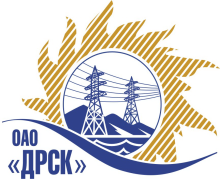 		Протокол по выбору победителя город  Благовещенск, ул. Шевченко, 28ПРЕДМЕТ ЗАКУПКИ:Открытый запрос предложений: «ПИР ВЛ 110 кВ ПС Журавли-Тамбовка (строительство)» для нужд филиала ОАО «ДРСК» «Амурские электрические сети»Закупка проводится согласно ГКПЗ 2013г. раздела 2.1.1. «Услуги КС»                № 489  на основании указания ОАО «ДРСК» от  01.10.2013 г. № 114.Плановая стоимость закупки:  1 200 000,00  руб. без НДС.Форма голосования членов Закупочной комиссии: очно-заочнаяПРИСУТСТВОВАЛИ:	На заседании присутствовали 7 членов Закупочной комиссии 2 уровня. ВОПРОСЫ, ВЫНОСИМЫЕ НА РАССМОТРЕНИЕ ЗАКУПОЧНОЙ КОМИССИИ: О признании предложений соответствующими условиям закупкиО предварительной ранжировке предложенийО проведении переторжкиО ранжировке предложений Участников закупки.  Выбор победителяРАССМАТРИВАЕМЫЕ ДОКУМЕНТЫ:Протокол вскрытия конвертов от 14.10.2013г. № 535/УКС-ВИндивидуальное заключение Соловьевой И.Н.Индивидуальное заключение Моторина О.А.Индивидуальное заключение Лаптева И.А.ВОПРОС 1 «О признании предложений соответствующими условиям закупки»ОТМЕТИЛИ:Предложения ООО «Дальэлектропроект»  (г. Хабаровск, ул. Серышева 22), ООО «Энергострой»  (675000, Амурская область г. Благовещенск, с. Белогорье, ул. Призейская, 4), ООО «Системы и Сети» (675000, г. Благовещенск. Ул. Шевченко, 6), ООО «Амурземпроект» (675505, Благовещенский район, с. Усть-Ивановка, ул. Ленина 75/1) признаются удовлетворяющим по существу условиям закупки. Предлагается принять данные предложения к дальнейшему рассмотрению.ВОПРОС 2 «О предварительной ранжировки предложений»ОТМЕТИЛИ:В соответствии с требованиями и условиями, предусмотренными извещением о закупке и Закупочной документацией, предлагается предварительно ранжировать предложения следующим образом:ВОПРОС 3 «О проведении переторжки»ОТМЕТИЛИ:Учитывая результаты экспертизы предложений Участников закупки Закупочная комиссия полагает не целесообразным проведение переторжки.ВОПРОС 4 «О ранжировке предложений Участников закупки. Выбор победителя»ОТМЕТИЛИ:В соответствии с требованиями и условиями, предусмотренными извещением о закупке и Закупочной документацией, предлагается ранжировать предложения с 1 по 3 место следующим образом: На основании вышеприведенной ранжировке предложений предлагается признать Победителем Участника, занявшего первое место, а именно: ООО «Дальэлектропроект»  (г. Хабаровск, ул. Серышева 22) , предложение на общую сумму – 967 020,00  рублей без учета НДС (1 141 083,60 руб. с учетом НДС). Сроки выполнения работ: начало 01.11.2013 г., окончание – 30.04.2014 г. Условия оплаты: без аванса, в течение 30 календарных дней после подписания сторонами актов выполненных работ обеими сторонами.  Срок действия предложения до 14.12.2013 г.РЕШИЛИ:Признать предложения ООО «Дальэлектропроект»  (г. Хабаровск, ул. Серышева 22), ООО «Энергострой»  (675000, Амурская область г. Благовещенск, с. Белогорье, ул. Призейская, 4), ООО «Системы и Сети» (675000, г. Благовещенск. Ул. Шевченко, 6), ООО «Амурземпроект» (675505, Благовещенский район, с. Усть-Ивановка, ул. Ленина 75/1) соответствующими условиям закупки.Утвердить предварительную ранжировку предложений Участников с 1 по 3 место:1 место: ООО «Дальэлектропроект»  2 место: ООО «Энергострой»   3 место: ООО «Системы и Сети» 4 место: ООО «Амурземпроект»Процедуру переторжки не проводить.Признать Победителем ООО «Дальэлектропроект»  (г. Хабаровск, ул. Серышева 22) , предложение на общую сумму – 967 020,00  рублей без учета НДС (1 141 083,60 руб. с учетом НДС). Сроки выполнения работ: начало 01.11.2013 г., окончание – 30.04.2014 г. Условия оплаты: без аванса, в течение 30 календарных дней после подписания сторонами актов выполненных работ обеими сторонами.  Срок действия предложения до 14.12.2013 г.ДАЛЬНЕВОСТОЧНАЯ РАСПРЕДЕЛИТЕЛЬНАЯ СЕТЕВАЯ КОМПАНИЯУл.Шевченко, 28,   г.Благовещенск,  675000,     РоссияТел: (4162) 397-359; Тел/факс (4162) 397-200, 397-436Телетайп    154147 «МАРС»;         E-mail: doc@drsk.ruОКПО 78900638,    ОГРН  1052800111308,   ИНН/КПП  2801108200/280150001№ 535/УКС-ВП«29» октября  2013 годаМесто в предварительной ранжировкеНаименование и адрес участникаЦена заявки и иные существенные условия1 местоООО «Дальэлектропроект»  (г. Хабаровск, ул. Серышева 22)Стоимость предложения 967 020,00  рублей без учета НДС (1 141 083,60 руб. с учетом НДС)Сроки выполнения работ: начало 01.11.2013 г., окончание – 30.04.2014 г.Условия оплаты: без аванса, в течение 30 календарных дней после подписания сторонами актов выполненных работ обеими сторонами. Срок действия предложения до 14.12.2013 г.2 местоООО «Энергострой»  (675000, Амурская область г. Благовещенск, с. Белогорье, ул. Призейская, 4)Стоимость предложения 1 000 080,00  рублей без учета НДС (НДС не предусмотрен)Сроки выполнения работ: начало  ноябрь 2013 г., окончание –  июнь 2014 г.Условия оплаты: срок платежа – январь 2014 г. – 300 000,00 руб. без НДС; февраль  2014  - 500 000,00 руб. без НДС; май 2014 г. – 280 000,00 руб.  без НДС. Срок действия предложения не менее 60 календарных дней со дня. Следующего за днем проведения процедуры вскрытия поступивших предложений (14.10.2013г.)3 местоООО «Системы и Сети» (675000, г. Благовещенск. Ул. Шевченко, 6)Стоимость предложения 1 092 480,48  рублей без учета НДС (1 289 126,97 руб. с учетом НДС)Сроки выполнения работ: начало -  с момента заключения договора, окончание – 30.06.2014 г.Условия оплаты: без аванса, в течение 30 календарных дней после подписания сторонами актов выполненных работ обеими сторонами. Срок действия предложения до 31.12.2013 г.4 местоООО «Амурземпроект» (675505, Благовещенский район, с. Усть-Ивановка, ул. Ленина 75/1)Стоимость предложения 1 095 991,00  рублей без учета НДС (НДС не предусмотрен)Сроки выполнения работ: начало -  с момента заключения договора, окончание – 30.06.2014 г.Условия оплаты: без аванса, в течение 30 календарных дней с момента подписания акта сдачи-приемки выполненных работ. Срок действия предложения до 31.12.2013 г.Место в ранжировкеНаименование и адрес участникаПредмет заявкиЦена заявки, руб. без учета НДСИные существенные условия1 местоООО «Дальэлектропроект»  (г. Хабаровск, ул. Серышева 22)ПИР ВЛ 110 кВ ПС Журавли-Тамбовка (строительство)» для нужд филиала ОАО «ДРСК» «Амурские электрические сети»967 020,001 141 083,60 руб. с учетом НДС.Сроки выполнения работ: начало 01.11.2013 г., окончание – 30.04.2014 г.Условия оплаты: без аванса, в течение 30 календарных дней после подписания сторонами актов выполненных работ обеими сторонами. Срок действия предложения до 14.12.2013 г.2 местоООО «Энергострой»  (675000, Амурская область г. Благовещенск, с. Белогорье, ул. Призейская, 4)ПИР ВЛ 110 кВ ПС Журавли-Тамбовка (строительство)» для нужд филиала ОАО «ДРСК» «Амурские электрические сети»1 000 080,00НДС не предусмотренСроки выполнения работ: начало  ноябрь 2013 г., окончание –  июнь 2014 г.Условия оплаты: срок платежа – январь 2014 г. – 300 000,00 руб. без НДС; февраль  2014  - 500 000,00 руб. без НДС; май 2014 г. – 280 000,00 руб.  без НДС. Срок действия предложения не менее 60 календарных дней со дня. Следующего за днем проведения процедуры вскрытия поступивших предложений (14.10.2013г.)3 местоООО «Системы и Сети» (675000, г. Благовещенск. Ул. Шевченко, 6)ПИР ВЛ 110 кВ ПС Журавли-Тамбовка (строительство)» для нужд филиала ОАО «ДРСК» «Амурские электрические сети»1 092 480,481 289 126,97 руб. с учетом НДС.Сроки выполнения работ: начало -  с момента заключения договора, окончание – 30.06.2014 г.Условия оплаты: без аванса, в течение 30 календарных дней после подписания сторонами актов выполненных работ обеими сторонами. Срок действия предложения до 31.12.2013 г.ООО «Амурземпроект» (675505, Благовещенский район, с. Усть-Ивановка, ул. Ленина 75/1)1 095 991,00НДС не предусмотренСроки выполнения работ: начало -  с момента заключения договора, окончание – 30.06.2014 г.Условия оплаты: без аванса, в течение 30 календарных дней с момента подписания акта сдачи-приемки выполненных работ. Срок действия предложения до 31.12.2013 г.Ответственный секретарь Закупочной комиссии: Моторина О.А. _____________________________Технический секретарь Закупочной комиссии: Коврижкина Е.Ю.  _______________________________